PRZEDSZKOLE GRUPA ŻABKI  18 i 19 lekcja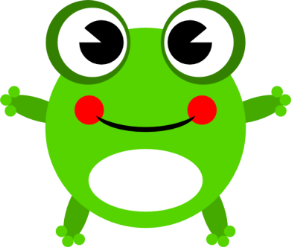 HELLO CHILDREN  AND PARENTS Poniżej znajdują się 2 lekcje z j. angielskiego. Miłej zabawy. Great fun!Lekcja 18Piosenka na powitanie:https://www.youtube.com/watch?v=dy_BWXT6FjcDziś utrwalamy słownictwo  AT SCHOOL – przybory szkolne.Dzieci otwierają podręczniki na str.25 i słuchają nagrania nr 2.4, powtarzają usłyszane słowa:1. a ruler- linijka2. a rubber – gumka3. a bag – torba, plecak4. a pencil – ołówek5. a book – książkaNastępnie słuchają histroyjki obrazkowej „Rain” („Deszcz”) str.26, nagranie nr 2.9.Dzieci odpowiadają na pytania: Jakie przybory szkolne pojawiły się w historyjce? (a bag, a book).Jak mają na imię bohaterowie historyjki? (Holly , Bud).Piosenka na pożegnanie „Good bye to you”https://www.youtube.com/watch?v=STMl4yjPpoMDO ZOBACZENIA.  SEE YOU NEXT TIME 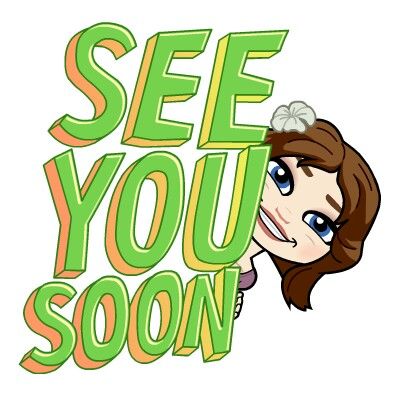 Lekcja 18Piosenka na powitanie:https://www.youtube.com/watch?v=dy_BWXT6FjcLiczebniki do 10, posłuchaj piosenki i powtarzaj liczby od 1 do 10:https://www.youtube.com/watch?v=85M1yxIcHpw1-one		6-six2-two		7-seven3-three		8-eight4-four		9-nine5- five		10-tenUtrwalamy słownictwo  AT SCHOOL – przybory szkolne.Dzieci słuchają nagrania nr 2.5 ( lektor w nagraniu dwukrotnie wypowiada słowo), dzieci powtarzają te słowa.Rymowanka na temat przyborów szkolnym znajduje się w nagraniu nr 2.6. Dzieci wskazują odpowiednie przybory szkolne na obrazu z ćw.1 str.25.1. a ruler- linijka2. a rubber – gumka3. a bag – torba, plecak4. a pencil – ołówek5. a book – książkaDzieci wykonują zadanie na str.52 w podręczniku. Nazywają przybory szkolne w j. angielskim i rysują kolejne według wzoru.1. a pencil, a rubber2.a bag, a book3.a ruler, a pencil4. a rubber, a bag5. a book, a pencil, a rulerPiosenka na pożegnanie „Good bye to you”https://www.youtube.com/watch?v=STMl4yjPpoM